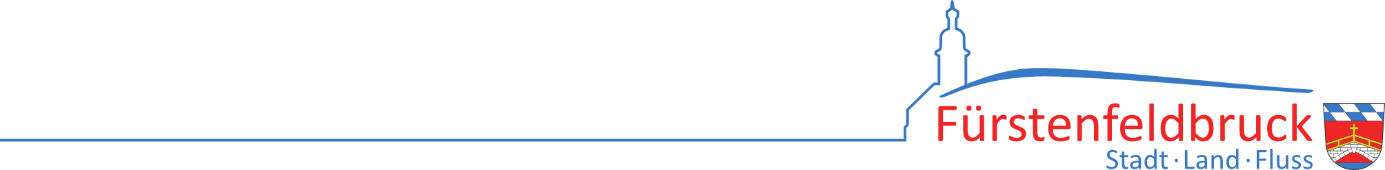 Datenschutzhinweiseim Zusammenhang mit der Beiratsmitgliedschaftgemäß Art. 13 Abs. 1 DSGVOWir nehmen den Schutz der Privatsphäre von Beiratsmitgliedern und Bewerbungen für Beiratsmitgliedschaften bei der Verarbeitung persönlicher Daten sehr ernst. Daher berücksichtigen wir die datenschutzrechtlichen Anforderungen der neuen Europäischen Datenschutzgrundverordnung (DSGVO) in unseren Geschäfts- und Verwaltungsprozessen. Wir erheben und verarbeiten die persönlichen Daten von Bewerbern für und Mitglieder von städtischen Beiräten gemäß den europäischen und deutschen gesetzgeberischen Bestimmungen. Daher informieren wir als verantwortliche Stelle nachfolgend darüber, wie, zu welchem Zweck und auf Grund welcher Rechtsgrundlage wir personenbezogene Daten verarbeiten, die wir im Rahmen der Beiratsmitgliedschaft erheben. 1. Angaben zum VerantwortlichenGroße Kreisstadt FürstenfeldbruckHauptstraße 3182256 Fürstenfeldbruck Telefon: 08141/281-0		
Telefax: 08141/282-1199E-Mail: info@fuerstenfeldbruck.de Internet-Adresse: www.fuerstenfeldbruck.de 2. Kontaktdaten unseres Datenschutzbeauftragten Herr Christian KieserTelefon: 08141/281-3000Telefax: 08141/282-3000E-Mail: christian.kieser@fuerstenfeldbruck.de 3. Zwecke und Rechtsgrundlagen der Verarbeitung der personenbezogenen DatenDie Datenverarbeitung erfolgt zum Zweck der Berufung in, sowie Ausübung und Beendigung des ehrenamtlichen Amtes eines Beiratsmitgliedes auf der Grundlage von □  Art. 6 Abs. 1 Satz 1 Buchst. a, b und c, Art. 9 Abs. 2 Buchst. h sowie Art. 88 Abs. 1 der Datenschutzgrundverordnung in Verbindung mit Art. 4 Abs. 1 und Art. 8 Abs. 1 Satz 1 Nr. 1 des Bayerischen Datenschutzgesetzes vom 15.05.2018 (GVBl S. 230). 	Art. 6 Abs. 1 Buchst. b, c und e, Art. 9 Abs. 2 Buchst. h sowie Art. 88 der Datenschutzgrundverordnung in Verbindung mit § 22 Abs. 1 Nr. 2 Buchst. b des Bundesdatenschutzgesetzes (BGBl. I S. 2097). 4. Empfänger oder Kategorien von Empfängern, denen personenbezogene Daten im    erforderlichen Umfang offengelegt werden   Personalverwaltung 					  zuständige Fachabteilung					□ Personalsrat   IT-Abteilung						□ Inklusionsamt□ Wirtschaftsprüfer 						□ Rechnungsprüfer 					  Abrechnungsfirma AKDB					□ Servicetechniker  Finanzamt							□ Systembetreuer □ die/der Gleichstellungsbeauftragte			□ ……………………………. 5. Übermittlung der personenbezogenen Daten in ein Drittland Die personenbezogenen Daten werden in ein Drittland übermittelt 	□ ja	  neinEin Angemessenheitsbeschluss ist gegeben				□ ja 	□ neinDie Übermittlung beruht auf geeigneten Garantien gem. Art. 46, Art. 47 oder Art. 49 Abs. 1 DSGVO				□ ja	□ neinEine Kopie der geeigneten Garantien ist zu erhalten / verfügbar bei ……………………………6. Weitere datenschutzrechtliche Informationen nach Art. 13 Abs. 2 DSGVOWeitere Informationen wie zum Beispiel zur Speicherdauer und zu den Betroffenenrechten erhalten Sie	bei unserem/unserer Datenschutzbeauftragten, Herrn Christian Kieser, unter     E-Mail: christian.kieser@fuerstenfeldbruck.de □	auf unserer Internetseite unter …………………...……………….……………………………....Fürstenfeldbruck, den ……………………….		…………………………………………………..							Name, Vorname (bitte in Druckbuchstaben)							………………………………………………….									Unterschrift	